Konkurs Plastyczny „Najpiękniejsza Pisanka”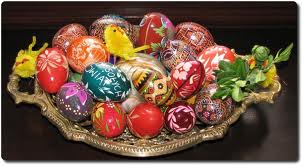 Organizator konkursu:Zespól Świetlic Środowiskowych w Nowym SączuKatolickie  Stowarzyszenie „CIVITAS CHRISTIANA” w Nowym SączuNierozerwalnym symbolem Świąt Wielkanocnych jest pisanka. Pisanka to ogólna, zwyczajowa nazwa jaja wielkanocnego, zdobionego różnymi technikami. Jajo od wieków było uważne za symbol początku i źródła życia, znak zmartwychwstania, powrotu do życia. Ozdobione, miały w sobie tajemniczą moc. Pisanki to również nasze dziedzictwo kulturowe, które stanowi o naszej tożsamości.Cel konkursu:Propagowanie folkloru i tradycji związanych ze Świętami Wielkanocnymi. Pobudzanie inwencji twórczej i fantazji w zakresie wykonywania pisanek wielkanocnych. Kształtowanie aktywnej postawy uczniów wobec sztuki i tradycji kulturowej, związanej z obrzędami okresu Wielkiej Nocy. Rozwijanie wrażliwości estetycznej oraz uzdolnień plastycznych uczniów.  Promowanie twórczości dziecięcej.  Integracja dzieci przez sztukę. Prezentacja pisanek wielkanocnych jako elementu kultury chrześcijańskiej i narodowej. REGULAMIN KONKURSU:Konkurs przeznaczony jest dla wychowanków Świetlic Środowiskowych z terenu Nowego   Sącza, w następujących kategoriach: 0 – III SP, IV-VI SP oraz I-III Gimnazjum.    Warunkiem uczestnictwa jest dostarczenie prac do organizatorów  do dnia 15 marca 2016 roku. Prace  należy dostarczyć do siedziby Zespołu Świetlic Środowiskowych  przy ulicy  Barbackiego 64.   Rozstrzygnięcie konkursu odbędzie się  w dniu 18 marca 2016 roku  w siedzibie Katolickiego Stowarzyszenia „CIVITAS CHRYSTIANA” w Nowym Sączu , przy ulicy Kardynała Wyszyńskiego 3.Uczestnicy konkursu pracują indywidualnie. Każdy uczestnik może wykonać tylko jedną pisankę w dowolnie wybranej technice i dowolnej wielkości.Przedmiotem konkursu są wyłącznie formy przestrzenne – obowiązuje kształt jaja. Komisja oceni prace według następujących kryteriów: ogólne wrażenie, oryginalność i pomysłowość prac, dobór i wykorzystanie materiałów, wkład pracy, walory plastyczne (kompozycja, kolorystyka, dodatki), estetyka wykonania.Ocena zostanie dokonana w trzech kategoriach wiekowych:             kategoria I - klasy 0- III SP kategoria II – klasy IV - VI SP kategoria III – klasy I- III Gimnazjum. Oceny prac dokona komisja powołana przez organizatorów konkursu . .Wszyscy uczestnicy konkursu otrzymają dyplomy, a dla zwycięzców przewidziano atrakcyjne nagrody. . Udział w konkursie jest jednoznaczny z wyrażeniem zgody na ewentualne wykorzystanie w materiałach edukacyjnych, informacyjnych i promocyjnych zgłoszonych prac  na rzecz  i przez Zespół Świetlic Środowiskowych oraz Katolickiego Stowarzyszenia „CIVITAS CHRYSTIANA”.Wykonane prace będą wystawione przez Katolickie Stowarzyszenie „CHRISTINA CIVITAS”  podczas Kiermaszu Wielkanocnego  organizowanego 20 marca 2016 przez Muzeum Okręgowe w Nowym Sączu. Dochód uzyskany z kiermaszu przeznaczony będzie na zakup nagród dla laureatów konkursu   „Najpiękniejsza Pisanka”.Rozstrzygnięcie konkursu – ogłoszenie wyników i wręczenie nagród  odbędzie się     30 marca 2016roku  w siedzibie Civitas Christiana przy ulicy  Kardynała Wyszyńskiego 3.Szczegółowe informacje o konkursie udziela Edyta Basiaga. Niniejszy Regulamin jest jednym dokumentem określającym zasady Konkursu. Sytuacje nieobjęte niniejszym regulaminem rozstrzyga Organizatora konkursu.ZAPRASZAMY